О демографической ситуации за январь 2022 годаЧисленность населения страны на 1 февраля 2022г. составила 19143,2 тыс. человек, в том числе городского –  11389,2 тыс. (59,5%), сельского – 7754,0 тыс. (40,5%) человек. По сравнению с 1 февраля 2021г. численность населения увеличилась на 245,3 тыс. человек или 1,3%.тыс. человекЕстественное движение населенияЕстественный прирост населения республики за январь 2022г. по сравнению с январем 2021г. (21,7 тыс. человек) уменьшился на 17,3% и составил 17,9 тыс. человек. Общий коэффициент естественного прироста на 1000 населения составил 10,98 человек. 	В результате обработки сведений, содержащихся в записях актов гражданского состояния, представленных органами РАГС, число родившихся за январь 2022г. составило 31,2 тыс. человек, что на 8,7% меньше, чем за соответствующий период 2021г. (34,2 тыс. человек). Общий коэффициент рождаемости на 1000 человек составил 19,10 родившихся.В рассматриваемом периоде число умерших составило 13,3 тыс. человека, что на 6,3% больше, чем                       в январе 2021г. (12,5 тыс. человек). Общий коэффициент смертности составил 8,12 умерших на 1000 человек.За январь 2022г. в республике зарегистрировано 274 умерших младенцев в возрасте до 1 года и по сравнению с соответствующим периодом 2021г. (241) увеличилось на 13,7%. Коэффициент младенческой смертности составил 8,79 случаев на 1000 родившихся.Миграция населенияВ результате обработки сведений, предоставленных органами миграционной службы, в январе 2022г. число прибывших в страну составило 1291 человек, число выбывших из страны – 1592 человека, сальдо миграции составило  -301 человек.Основной миграционный обмен страны происходит с государствами СНГ. Доля прибывших из стран СНГ составила 90,0%, выбывших – 79,5% от общего числа мигрантов. По сравнению с январем 2021г. численность мигрантов, переезжающих в пределах республики, уменьшилась на 25,2%.  По межрегиональным перемещениям положительное сальдо миграции населения сложилось в 3-х регионах страны: городах Нур-Султан (2777 человек), Алматы (2332 человека), Шымкент (212 человек). www.stat.gov.kz / Официальная статистика / По отраслям / Демографическая статистика                        © Агентство по стратегическому планированию и реформам  Республики Казахстан Бюро национальной статистики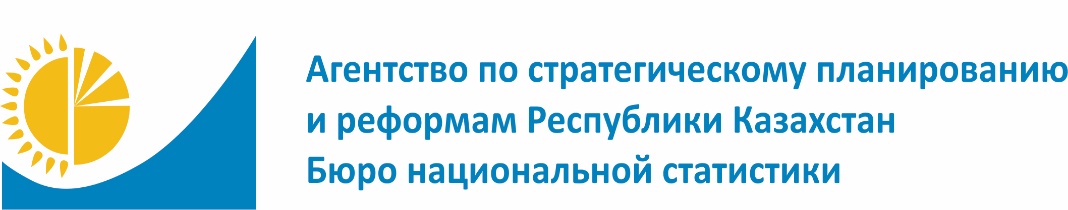 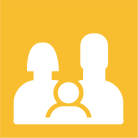 www.stat.gov.kzПресс-релиз№ 15 марта 2021 года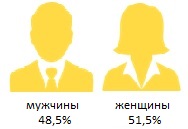            мужчины            женщины               48,6%                 51,4%Исполнитель:А. АлдангаркызыТел. +7 7172 74 90 02Директор департамента:Н.Е. ХанжигитовТел. +7 7172 74 90 61Пресс-служба:Асем Алдангаркызы Тел. +7 7172 74 90 02E-mail: aldangarkyzy@aspire.gov.kzАдрес:.Нур-Султанул.Мәнгілік ел 8Дом Министерств, 4 подъезд